Opening hours for this Mayday Bank holiday!!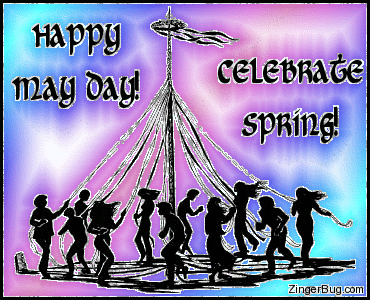 Saturday                Pool 10am - 8.45am
                                   Gym 8am - 7.45pm
Sunday        Pool/ Gym 10am - 5.45pmBH Monday   Pool/Gym  8am-3.45pm.